WALWORTH COUNTY 4-H MEETING EXCELLENCE AWARD

   Program Year:  _____________________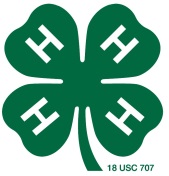 The Walworth County 4-H Meeting Excellence Award is designed to honor one Walworth County 4-H Club annually for outstanding efforts to create a fun, welcoming monthly meeting environment through the active engagement of members.  Clubs are invited to submit one application annually to document all of their related efforts.  This form is due to the Walworth County UW-Extension Office no later than the end of the Senior Leaders’ Association meeting held the fourth Monday of September each year. 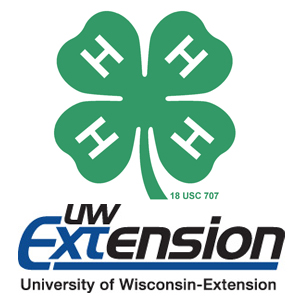 Name of 4-H Club ___________________________________________________________________________# of Club Members (grades 3+) ____________   # of Cloverbud Members (grades K-2) _________     Average # of members who attend monthly meetings ________________  (Please don’t count parents here.)
Application Submitted by:  _______________________ (Adult Rep)  _____________________(Member Rep)What special efforts were made to ensure that 4-Hers of all ages looked forward to attending club meetings, felt welcome, and were excited about participating in upcoming meetings?  Please list specific efforts and the goal of each.    How were youth involved in deciding the programs & activities your club engaged in at monthly meetings this program year?  Describe.How did your club ensure that members of all ages were engaged in the business portion of your monthly meetings?  Please be specific. How did your club provide members with opportunities to grow as a team and get to know each other better during club meetings?   Please be specific.  Use the table below to document fun and/or educational programs that your club hosted this year.  What specific efforts did your club make to help new and recently new 4-H families feel more comfortable with their 4-H experience?  Please list things you did.   Do you feel your overall club meeting environment is more welcoming, fun, and engaging than it was in the beginning of the year as a result of your efforts? Why or why not? Please be specific. Submit this completed application to the Walworth County UW-Extension office at or before the September Senior Leaders’ Association each year.  Please attach 1-3 pages of support materials to more fully illustrate your club’s meeting experiences this year.  Photographs, news articles, information gathering tools you created for use, a calendar of events, testimonials from members about activities, etc. are all examples of things you can include.  What was the program?Who provided leadership?What did members learn, make, and/or do?Example:  Career NightSmith and Clover familiesMembers heard short presentations from a police officer and dentist and then played a Bingo game that reinforced what they had learned